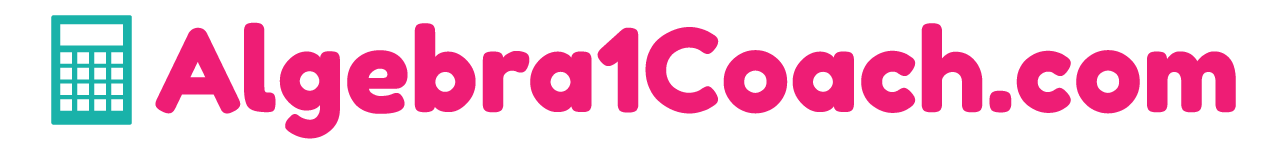 1-2 Order of Operations and Evaluating ExpressionsDISCLAIMER: These resources are not created or maintained by Algebra1Coach.com. Links should always be verified before students are allowed to freely click on them.Khan Academyhttps://www.khanacademy.org/math/algebra-home/alg-intro-to-algebra#alg-substitutionhttps://www.khanacademy.org/math/algebra-home/alg-intro-to-algebra#alg-evaluating-expressions-word-problemshttps://www.khanacademy.org/math/pre-algebra/pre-algebra-arith-prop#pre-algebra-order-of-operationsAcademic lesson on order of operations and evaluating expressionsOnline Gamehttps://www.quia.com/rr/575251.htmlA game involving order of operations and evaluating expressionsYouTubehttps://youtu.be/GZA34KjLWO0Lesson about order of operations and evaluating expressionsMathAnticshttps://www.youtube.com/watch?v=dAgfnK528RAVideo LessonRegent Prepwww.regentsprep.org/regents/math/algebra/aop2/lorder.htm